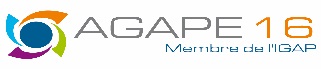 Groupement de commandes « Contrôles bactériologies et surveillance des légionnelles 2018-2021» Annexe n°4 : portant analyse des conditions de mise en œuvre du marché par le soumissionnaireLot 1 : contrôles bactériologiquesMoyen en personnelRéponsesEffectif global de la structure (ETP)Effectif des personnels techniques chargés des prélèvementsEffectif des personnels techniques chargés des analysesEffectif des personnels dédiés à AGAPE16 (ETP)Type de statuts des personnels dédiés (CDI-CDD-autres)Qualifications minimales des personnels dédiés aux prélèvementsQualifications minimales des personnels dédiés aux analysesMode de contrôle de l’état sanitaire des personnelsMode et qualité du transport des échantillonscompléter selon votre mode de fonctionnementNombre de véhicules de l’entrepriseNombre de véhicules réfrigérésNombre de véhicules réfrigérés dédiés à AGAPE16Mode de financement des véhicules :Acquisition : si oui indiquer âge moyenLocation : indiquer le ou les loueur(s)Temps de transport minimal entre les lieux de prélèvement et d’analyse (en heures)Localisation (ville) du laboratoire d’analysesQualification(s)Joindre attestationCOFRACRAEMAAutres :FonctionnementCocher ou compléter selon votre mode de fonctionnementAstreintes 24/24 et 7/7 avec personnel dédiéAstreintes avec numéro d’appel plateformeOuvert seulement les jours ouvrables Horaires des prélèvements sur siteDélai d’analyses après réception au laboratoire (en heures)CommunicationCocher ou compléter selon votre mode de fonctionnementDélai de communication des analyses standardsMode d’envoi :CourriellettretélécopieDélai de communication d’analyses non satisfaisantes ou toxiquesMode d’envoi (préciser) :Délai d’analyses complémentaires (en heures)Essai inter labo (si oui décrire succinctement)FormationCocher ou compléter selon votre mode de fonctionnementVotre formation est-elle faite en interne ou sous-traitéeNombre de formateurs par séanceQualification du ou des formateur(s)Durée minimale d’une séanceDes outils d’exploitation sont-ils laissés aux stagiairesSi oui : lesquelsFaites-vous une enquête de satisfaction ou de compréhension au terme de la formationSi oui, sous quelle forme et quandPouvez-vous nous fournir un numéro d’attestation ou d’enregistrement comme centre de formationEtablissez-vous des attestations de stage nominatives et individuellesQuels sont les supports et outils servant à la formation :Questionnaire préalable Vidéo projecteurRétro projecteurTableau (avec ou sans papier)Salle banaliséeLieu de production et/ou de distribution…Localisation, date, nom, prénom et signatureCachet de l’entreprise